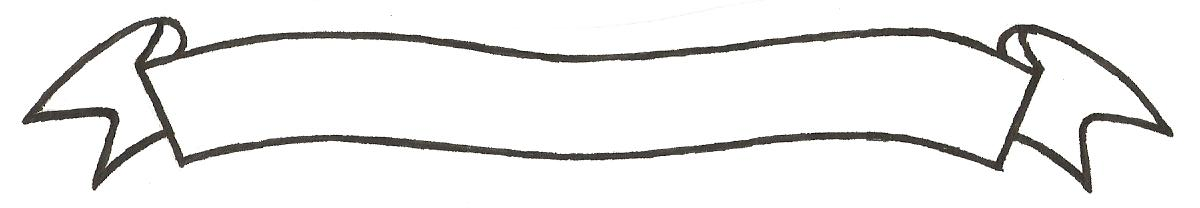 MERU UNIVERSITY OF SCIENCE AND TECHNOLOGYP.O. Box 972-60200 – Meru-KenyaTel: 020-2069349, 061-2309217. 064-30320 Cell phone: +254 712524293, +254 789151411Fax: 064-30321Website: www.must.ac.ke  Email: info@must.ac.keUniversity Examinations 2015/2016STAGE TWO EXAMINATION FOR DIPLOMA IN INFORMATION TECHNOLOGY CIT 2154:  WEB DESIGNDATE: AUGUST 2016						     	TIME: 1 ½ HOURSINSTRUCTIONS:  Answer question one and any other two questions.QUESTION ONE (30 MARKS)Define the following terms as used in web design Scripting language  							(2 marks)Javascript  								(2 marks)HTML  								(2 marks)Cascading style sheets (CSS) 						(2 marks)Web browser  								(2 marks)Write a HTML code that displays the message “Hello world!!”.  Set the background colour to black.  Use the hexadecimal colour code. 				 (4 marks)What do you understand by the term web  					(2 marks)Having gone through the web design, why is it essential to use CSS in designing websites?  									(2 marks)Draw a well labeled diagram of the box model  				(6 marks)Briefly explain how the following tags are used in HTML <body> 								 (1 mark)<b> 									 (1 mark)<br> 									(1 mark)<p>  									(1 mark)What is an internal CSS script  						(2 marks) QUESTION TWO (20 MARKS) State any four attributes that are used in HTML  				(4 marks)Write a HTML code that allows a programmer to change the body colour to black.  (The black colour code is #000000)  						(4 marks)Josephine is an instructor at Kisumu institute of Technology.  He approaches you to help her create a table of student marks that will be uploaded on the institute’s website.  Using the HTML knowledge you acquired, write the HTML code to achieve this.  
She has four students.  The data you need to capture include the reg No, Name, Gender, CAT1 and CAT2  								(6 marks)Write a code that will help display the following objects in HTML Option  								(2 marks) Radio  									(2 marks)Text box  								(2 marks)QUESTION THREE (20 MARKS)Define the term selector as used in CSS 					(2 marks)Write a CSS code that will change the font color of <h3> on the web page to the colour blue.  (colour code = #0000FF) 						(4 marks)Using javascript code, write a code that will display the message, “All is well, keep the fire burning”  									(3 marks)Write a HTML code that will display a student registration form.  It should capture the Reg. No, Name, Age, Gender, Phone, Email and Phone Number.  Include a save Button.  (5 marks)Chat group  								(2 marks)Copyright  								(2 marks)Protocol  								(2 marks)QUESTION FOUR (20 MARKS)What is the difference between the internal style sheet and the external style sheet?  											(2 marks) With the CSS knowledge acquired in class, write a simple external CSS inclusion code in HTML.  									(2 marks)Show how one can comment in HTML for purpose of program documentation  (2 marks)Define the term selector  							(2 marks)What will be the display of the following HTML code  			(4 marks)<html><head><        >My first</  ></head><body><h1><b>I am now an expert web designer<    ><h1></body>Briefly explain the four TCP/IP layers  					(8 marks)QUESTION FIVE (20 MARKS) Using HTML code, show how you can implement a table.  The table should have four columns and the background colour set to green.  				(6 marks)Define the following termsLink  									(2 marks)Servers  								(2 marks)Differentiate between the ordered list (OL) and the unordered list (UL) 	 (4 marks) Write a HTML code that implements both the Unordered List and the Ordered List  											(6 marks)